Областной этап конкурса игры и игровых программ«МАСТЕР ПОЗИТИВА»Номинация:«Мир игры»Методическая разработка«Мастер – класс по прыжкам в резиночки»                                                            Автор:                                                            Кузякина Татьяна Александровна,                                                        Старшая вожатая  ФГКОУ СОШ№167                                г. Брянск -18, пр. Ленина,                         ФГКОУ СОШ №167,                     тел. 8-920-602-88-792014 годВведениеЦель: повышение профессиональной компетенции педагогов в вопросе  стимулирования двигательной активности детей путем использования игры в резиночку в ходе организации и проведения досуговой деятельности.Задачи:образовательная – познакомить детей с правилами игры и техникой игры в резиночки, ознакомление с влиянием игр с резинкой на физическое развитие и организм человека;развивающая – развитие координации, выносливости, прыгучести, воображения у детей, раскрытие внутреннего потенциала каждого ребенка путем создания условий для индивидуальной и коллективной деятельности. Обучение технике прыжков через резинку, как одной из форм досуговой деятельности членов детских организаций; воспитывающая – создание положительного эмоционального климата у детей  в процессе участия в мероприятии.Форма – спортивные состязания.Вид: командная, индивидуальная игра.Возраст детей- 8- 15 лет.Инвентарь: обыкновенная резинка длиной 2-3 метра.Место проведения: спортзал, фойе школы, открытая площадка.Минимальное количество игроков: 3-4 человека. Участвуют минимум три человека (Двое натягивают на ноги, третий прыгает).Актуальность  Во времена моего детства, а оно пришлось на 70-е годы, мы с подружками по двору и одноклассницами  в свободное от уроков время, особенно в летние каникулы,  прыгали  во дворе в резиночки. Ни одна игра во дворе не пользовалась такой популярностью у девчонок и даже мальчишек, как резиночки! Как вспомню, сколько ботинок и туфель мы стерли! На разбитые коленки и ссадины никто внимания не обращал. Азарт и дух соревновательности, соперничества прежде всего! Прыгали  день напролет в любом удобном и не очень месте – школьном коридоре во время перемены, площадке во дворе, на любом более – менее ровном участке земли  перед домом, с перерывами на обед, на просмотр любимых мультфильмов «Ну, погоди!», фильмов для детей « Бронзовая  птица», «Приключения Электроника». Расходились по домам, когда смеркалось. И  были всегда на виду у родителей!Вот и мне сейчас, в век зависимости от компьютера, малоподвижного образа жизни школьников, захотелось научить своих воспитанников, членов детских организаций, этой игре.               Игра с первого раза вызвала живой интерес у детей. Прыгали сначала на переменах, а потом и после уроков, в группе продленного дня. Определились те девчонки, у которых получалось лучше прыгать. Для них провели соревнования – отборочный тур. А финал по прыжкам в резиночки состоится весной, на школьном дворе, вместе с приглашенными зрителями: одноклассниками, учителями, родителями.СодержаниеПравила игры в резиночки: Два игрока становятся  «в резиночку». Один игрок прыгает (выполняет ряд упражнений) – по очереди на всех уровнях. У нас их было 3-4.Все упражнения выполнялись сначала на первом уровне, затем на2, 3 и так далее.Если играют втроем :  то как только прыгающий ошибается ( называется «пропал»), сбивается, цепляется за резиночку, наступает на резиночку ошибочно и т.д., то в прыгать начинает другой игрок с того места, где сбился. Верхом совершенства считалось доиграть ( допрыгать) с начала, с 1-го уровня и до последнего по договоренности.Если игра идет вчетвером, когда игрок сбился, его может выручить партнер по команде. Когда и он сбивается, пары меняются местами (сбившаяся команда становится «в резиночку»). Продолжают прыгать команды с того места, где они сбились последний раз.Уровни игры в резиночку1 уровень – резиночка находится на уровне щиколоток держащих;2 уровень – резиночка находится на уровне середины икры;3 уровень – резиночка находится на уровне колен;4 уровень – резиночка находится на уровне пояса.Список выполняемых упражнений1 упражнение – прыжок вовнутрь резинки,  ноги в прыжке разводим и ставим на параллельные линии резинки, скручиваем ее и выпрыгиваем за пределы резинки.  2 упражнение – прыгаем двумя ногами сразу за вторую резинку, зацепив первую, и выпрыгиваем из нее.3 упражнение – прыгаем двумя ногами сразу за вторую резинку, зацепив первую. Правой ногой оттягиваем ближнюю к себе резинку и наступаем на нее ногой. Левой ногой наступаем на эту же резинку. Подпрыгиваем и становимся на ближнюю к себе резинку. Возвращаемся в исходное положение.4 упражнение – прыгаем двумя ногами сразу за вторую резинку, зацепив первую, получаем перекрест, внутри которого стоим. Поворачиваемся лицом к одному из играющих, подпрыгиваем и становимся внутри резинок ближе к игроку.Вывод: игра в резиночки развивает навыки коллективного поведения, коммуникативные способности детей и родителей, развивает умение найти себя в новой обстановке, создает эмоционально – ценностное сближение школьников разных возрастных групп.В резиночки играют с удовольствием все дети: и мальчики, и девочки. 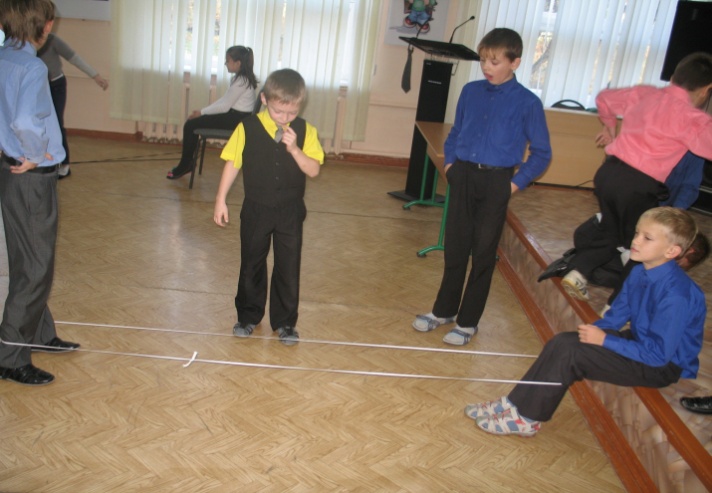 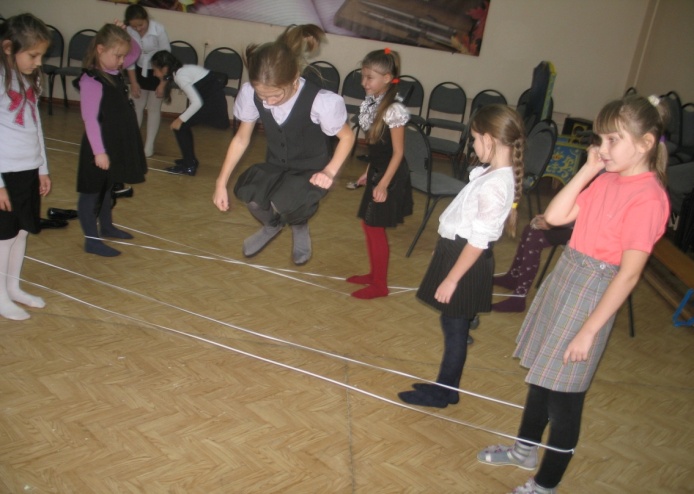 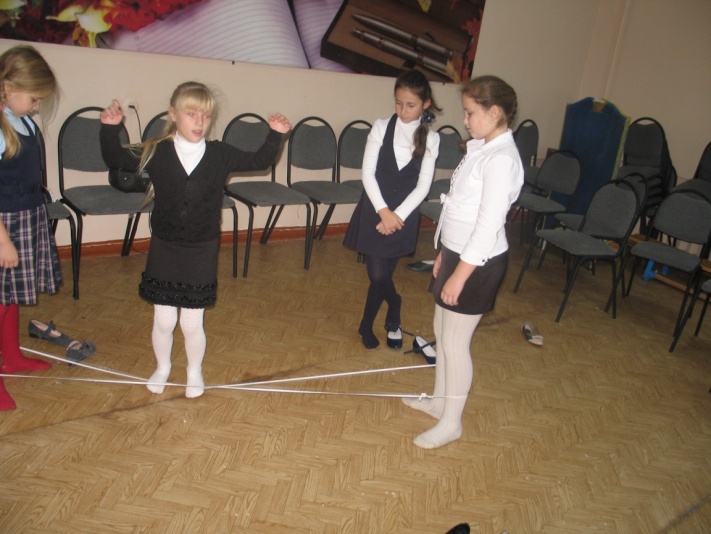 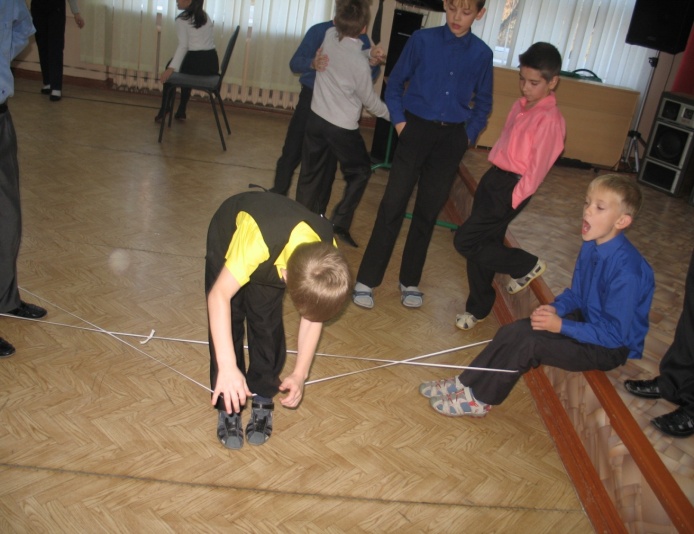 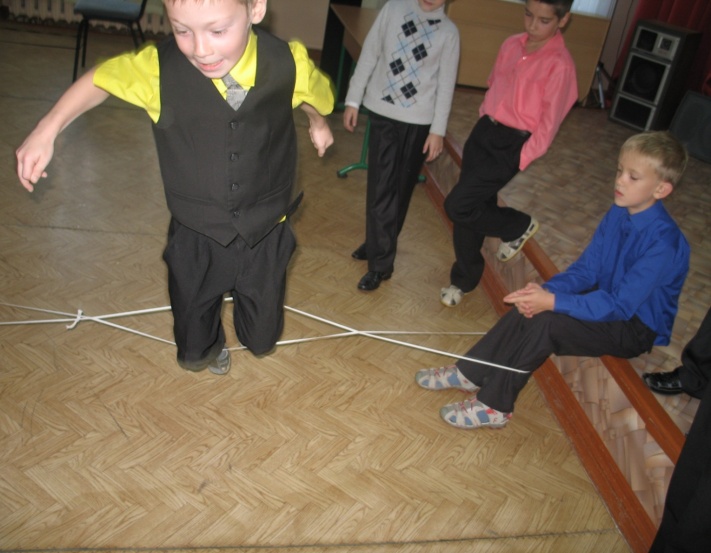 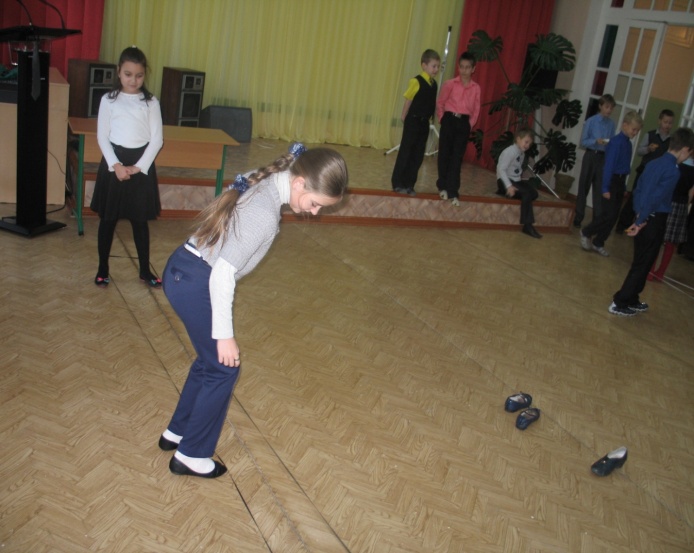 0.Исходное положение                       1. Прыжок  вовнутрь   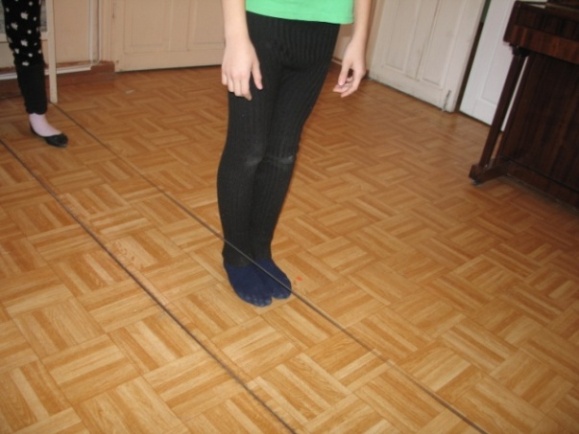 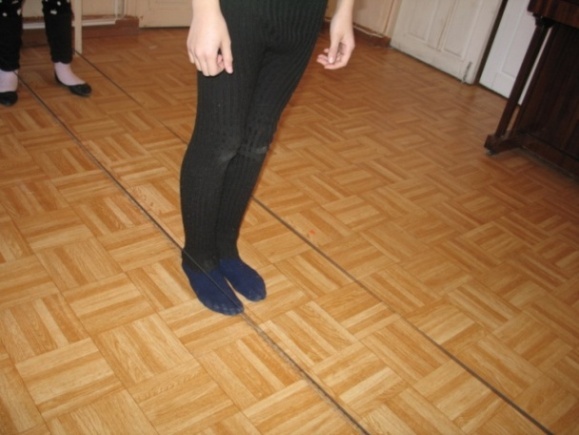 2. Прыжок на резинку3. Прыжок за резинку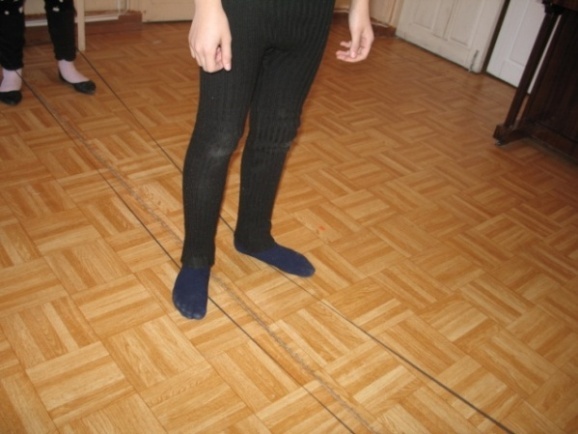 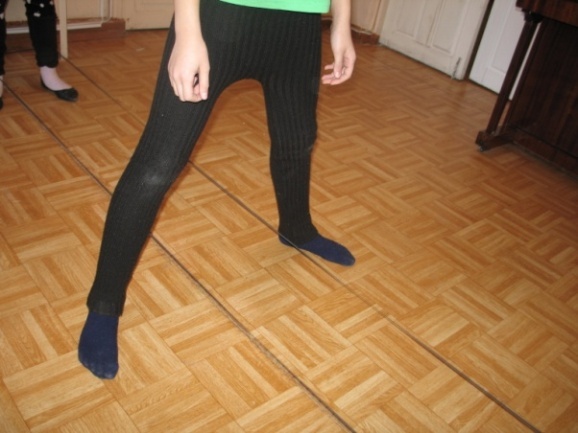 5. Скручивание6. Прыжок за резинку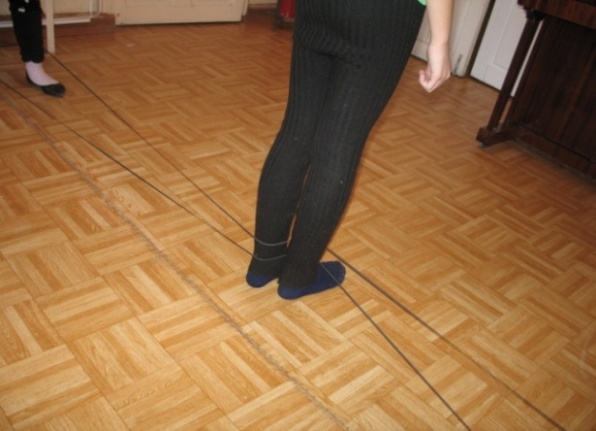 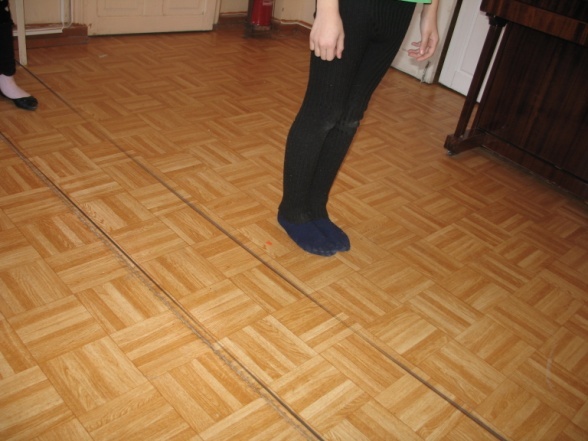 Исходное положениеПрыжок за вторую резинку, зацепив первую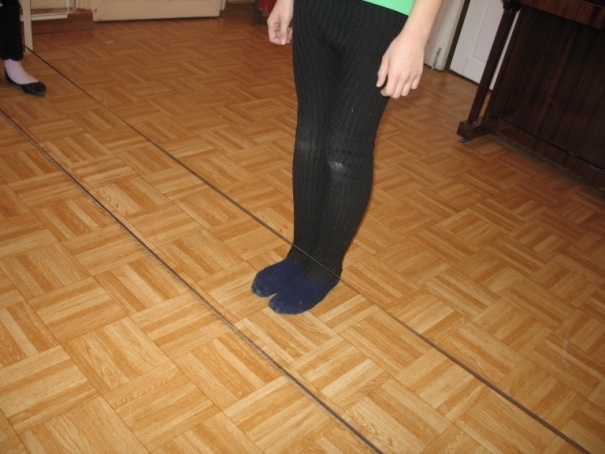 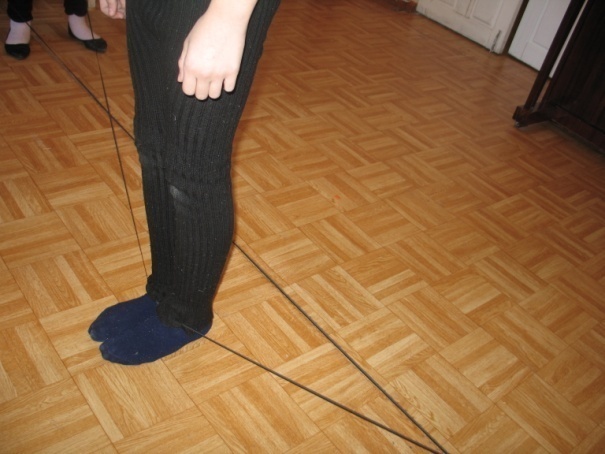 Прыжок из резинки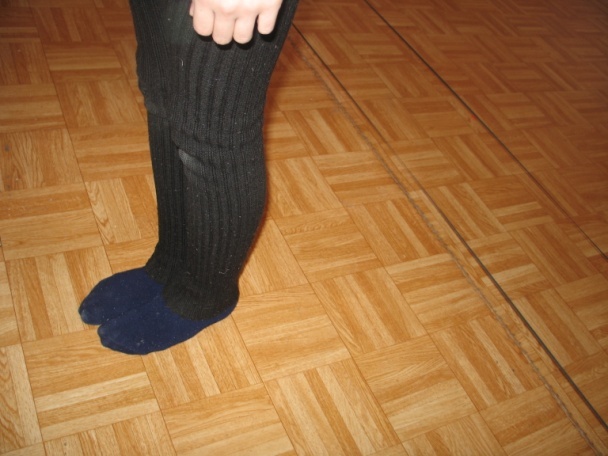 3.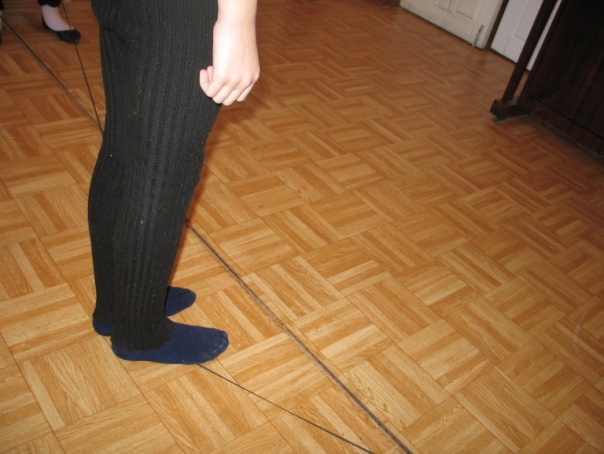 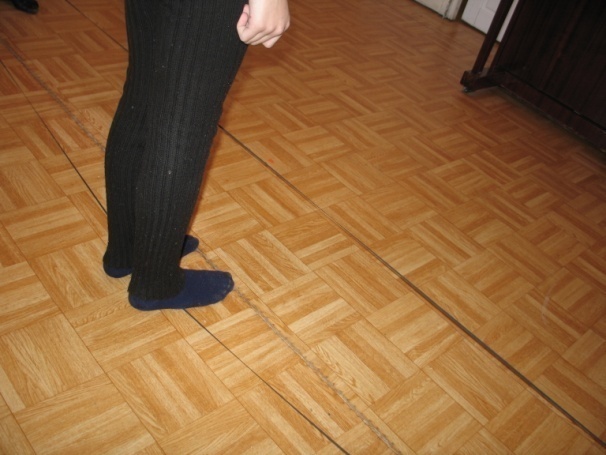 4.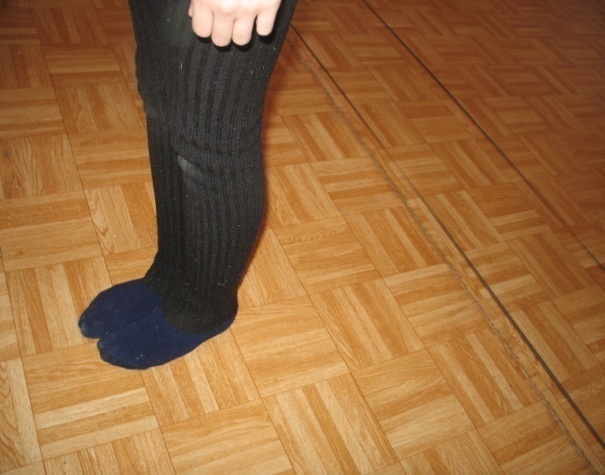 0.1.3.4.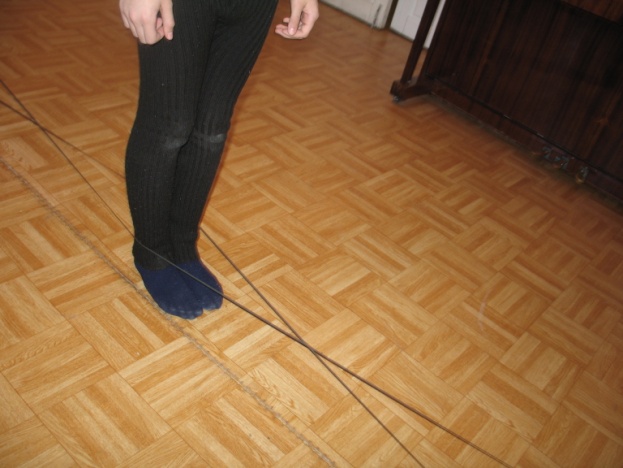 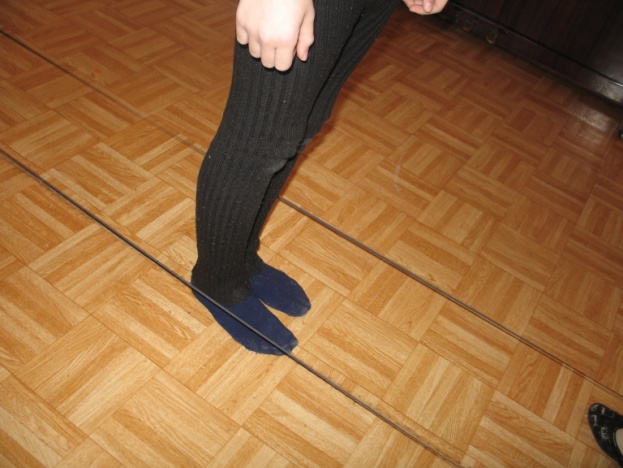 5.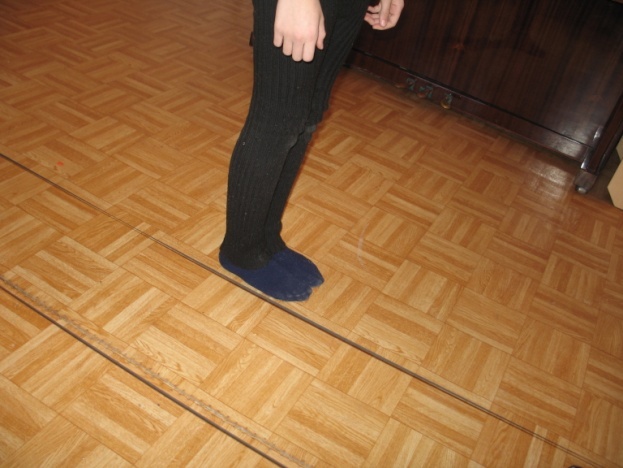 